УПРАВЛЕНИЕ ФИНАНСОВ ЛИПЕЦКОЙ ОБЛАСТИП Р И К А З                                                                              г. Липецк№   229                                                                                                   «15»  июня   2021 г.По результатам проведения мониторинга нормативных правовых актов управления финансов Липецкой областиПРИКАЗЫВАЮ:       1. Внести в приказ управления финансов Липецкой области от 31 октября 2012 года № 156 «О Порядке взыскания неиспользованных остатков межбюджетных трансфертов, полученных в форме субсидий, субвенций и иных межбюджетных трансфертов, имеющих целевое назначение, предоставленных из областного бюджета» («Липецкая газета», 2012 год, 14 ноября; 2018 год, 29 июня) следующие изменения:           преамбулу приказа изложить в следующей редакции:«В соответствии со статьей 242 Бюджетного кодекса Российской Федерации и приказом Министерства финансов Российской Федерации от 13 апреля 2020 года № 68н «Об утверждении общих требований к порядку взыскания в доход бюджетов неиспользованных остатков межбюджетных трансфертов, полученных в форме субсидий, субвенций и иных межбюджетных трансфертов, имеющих целевое назначение, межбюджетных трансфертов бюджетам государственных внебюджетных фондов, и Порядка взыскания неиспользованных остатков межбюджетных трансфертов, предоставленных из федерального бюджета» приказываю:»;в приложении к приказу:        в пункте 1 слова «11 июня 2009 года № 51н «Об общих требованиях к порядку взыскания в доход бюджетов неиспользованных остатков межбюджетных трансфертов, полученных в форме субсидий, субвенций и иных межбюджетных трансфертов, имеющих целевое назначение, и порядке взыскания неиспользованных остатков межбюджетных трансфертов, представленных из федерального бюджета» заменить словами «13 апреля 2020 года № 68н «Об утверждении общих требований к порядку взыскания в доход бюджетов неиспользованных остатков межбюджетных трансфертов, полученных в форме субсидий, субвенций и иных межбюджетных трансфертов, имеющих целевое назначение, межбюджетных трансфертов бюджетам государственных внебюджетных фондов, и Порядка взыскания неиспользованных остатков межбюджетных трансфертов, предоставленных из федерального бюджета»;        в пункте 8 слова «счет № 40101 «Доходы, распределяемые органами Федерального казначейства между бюджетами бюджетной системы Российской Федерации» (далее – счет № 40101)» заменить словами «казначейский счет        № 031006 «Казначейский счет для осуществления и отражения операций по учету и распределению поступлений» (далее – казначейский счет № 031006)»;        пункт 9 изложить в следующей редакции:        «В случае недостаточности поступлений в бюджет, из которого осуществляется взыскание неиспользованных остатков целевых средств, перечисление необходимых для осуществления взыскания средств осуществляется с единого счета данного бюджета на казначейский счет             № 031006 Управления Федерального казначейства по Липецкой области в соответствии с приказом Министерства финансов Российской Федерации от      13 апреля 2020 года № 66н «Об утверждении Порядка учета Федеральным казначейством поступлений в бюджетную систему Российской Федерации и их распределения между бюджетами бюджетной системы Российской Федерации.»;        в абзаце третьем пункта 10 слова «10 октября 2008 года № 8н «О порядке кассового обслуживания исполнения Федерального бюджета, бюджетов субъектов Российской Федерации и местных бюджетов и порядке осуществления территориальными органами Федерального казначейства отдельных функций финансовых органов субъектов Российской Федерации и муниципальных образований по исполнению соответствующих бюджетов» заменить словами «14 мая 2020 года № 21н «О Порядке казначейского обслуживания».        2. Отделу казначейского исполнения бюджета обеспечить публикацию настоящего приказа в газете «Липецкая газета» и на Официальном  интернет-портале правовой информации (www.pravo.gov.ru), в сети Интернет на официальном сайте администрации Липецкой области и интернет-портале бюджетной системы Липецкой области.Заместитель главы администрацииобласти – начальник управленияфинансов  Липецкой области                                               В.М. Щеглеватых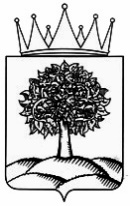 О внесении изменений в приказ управления финансов Липецкой области от 31 октября 2012 года № 156 «О Порядке взыскания неиспользованных остатков межбюджетных трансфертов, полученных в форме субсидий, субвенций и иных межбюджетных трансфертов, имеющих целевое назначение, предоставленных из областного бюджета»Вносит:Начальник отдела казначейского исполнения бюджетаС.Н.МахортоваДата:_____________                                                             Согласовано:И.о. заместителя начальника управления финансов Липецкой области    Н.А. МурашкинаДата:_____________                                                           Заместитель начальника отдела  финансирования отраслей экономики                                                   Н.С.ШмуклерДата:_____________                                                             Начальник отдела  финансирования отраслей социальной сферы                                                   О.А. СкопинцеваДата:_____________                                                             Начальник отдела государственного долга и долговой политики                     С.В. ТруфановаДата:_____________                                                            С.А. ПьянниковаСотрудник правового управленияадминистрации области__________________Дата:_____________                                                             